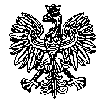 KOMENDA  WOJEWÓDZKA  POLICJIz siedzibą w RadomiuSekcja Zamówień Publicznych	ul. 11 Listopada 37/59,      26-600 Radomtel. 47 701 31 03		tel. 47 701 20 07    Radom, dnia 27.06.2022r.  Egz. poj.ZP – 1213/22Rtj – 42/22 								 WYKONAWCYInformacja o unieważnieniu postępowania w części dotyczącej:zadania nr: 1,2,3,4,5,6,8,9,10,11,12,13,15,16,19,21 i 22dotyczy postępowania o udzielenie zamówienia publicznego  w trybie podstawowym 
w przedmiocie zamówienia:             Usługa mycia pojazdów służbowych będących na stanie KWP zs. w Radomiu  Zamawiający - Komenda Wojewódzka Policji z siedzibą w Radomiu, działając na podstawie art. 260  ust. 1 i 2 ustawy z dnia 11 września 2019r. Prawo zamówień publicznych ( Dz. U. z 2021 poz. 1129 ze zm. ) zawiadamia, że postępowanie zostało unieważnione na niżej wymienione zadania:  Zadanie nr  1,2,3,4,5,6,8,9,11,12,13,15,16,19 i 22Na wyżej wymienione zadania nie złożono żadnej oferty.Uzasadnienie prawne: art. 255 pkt. 1 ustawy Pzp tj. nie złożono żadnej oferty (Dz.U. z 2021r. poz. 2021r. poz. 1129 z póżn.zm) Uzasadnienie faktyczne: na zadanie nr 1,2,3,4,5,6,8,9,11,12,13,15,16,19 i 22 nie złożono żadnej oferty.Zadanie nr  10 i  21Na wyżej wymienione zadania wszystkie złożone oferty w postepowaniu podlegały odrzuceniu.Na zadanie nr 10Uzasadnienie prawne: art. 255 pkt. 2 ustawy Pzp tj. wszystkie złożone w postępowaniu oferty podlegały odrzuceniu (Dz.U. z 2021r. poz. 2021r. poz. 1129 z póżn.zm) Uzasadnienie faktyczne: na zadanie nr 10 wpłynęła jedna oferta nr  4, która została odrzucona  na podstawie art. 226 ust. 1 pkt 5  ustawy Pzp.Na zadanie nr 21Uzasadnienie prawne: art. 255 pkt. 2 ustawy Pzp tj. wszystkie złożone w postępowaniu oferty podlegały odrzuceniu (Dz.U. z 2021r. poz. 2021r. poz. 1129 z póżn.zm) Uzasadnienie faktyczne: na zadanie nr 21 wpłynęła jedna oferta nr  1, która została odrzucona  na podstawie art. 226 ust. 1 pkt 5  ustawy Pzp.Z poważaniemKierownikSekcji Zamówień PublicznychKWP z s. w RadomiuJustyna KowalskaInformację o unieważnieniu postępowania  w ramach zadania 1,2,3,4,5,6,8,9,10,11,12,13,15,16,19,21 i 22   przekazano Wykonawcom za pośrednictwem platform zakupowej Open Nexus  w dniu 27.06.2022r. a także udostępniono na stronie internetowej prowadzonego postępowania pod adresem:https://platformazakupowa.pl/pn/kwp_radom w dniu 27.06.2022r. Wyk. egz. poj.  Wytworzył: E.P.G